Open SUMMER FEST Sport for All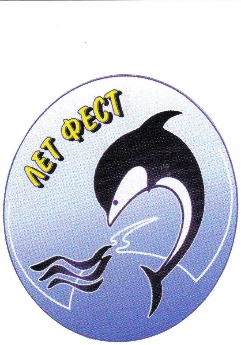 SUTOMORE, Montenegro 20-24.09.2017.Country  											Name of organization 										Address 											Tel 			     Fax  			  E-mail  				We would like to be accommodated in:	Double room      , single room 	Association Sport for all Serbia Montenigrin Sport for all AssociationApplication form-35+351Mini football  (5+1) (M)2Basket, team of 3 players (M)3Basket, team of 3 players (F)4Volleyball, mix 4+25Beach vollyeball, mix 3+16Table tennis, mix 2+17Shooting, mix, 3+18Archery, M/F9Chess, team of 4 players10Darts, team of 4 players (M)11Darts, team of 4 players (F)12Tug of war, mix 4+213Water Triathlon M/F14Badminton, mix 1+115Traditional games M/F16Foot-tennis, mix 1+1Name of the team:_______________________________Name of the team:_______________________________Name of the team:_______________________________Name of the team:_______________________________Name of the team:_______________________________Contact person:____________________________,Contact person:____________________________,Contact person:____________________________,Contact person:____________________________,Contact person:____________________________,tel______________________________tel______________________________tel______________________________tel______________________________tel______________________________Let fest 20-24.09.2017.Let fest 20-24.09.2017.Let fest 20-24.09.2017.Let fest 20-24.09.2017.Let fest 20-24.09.2017.